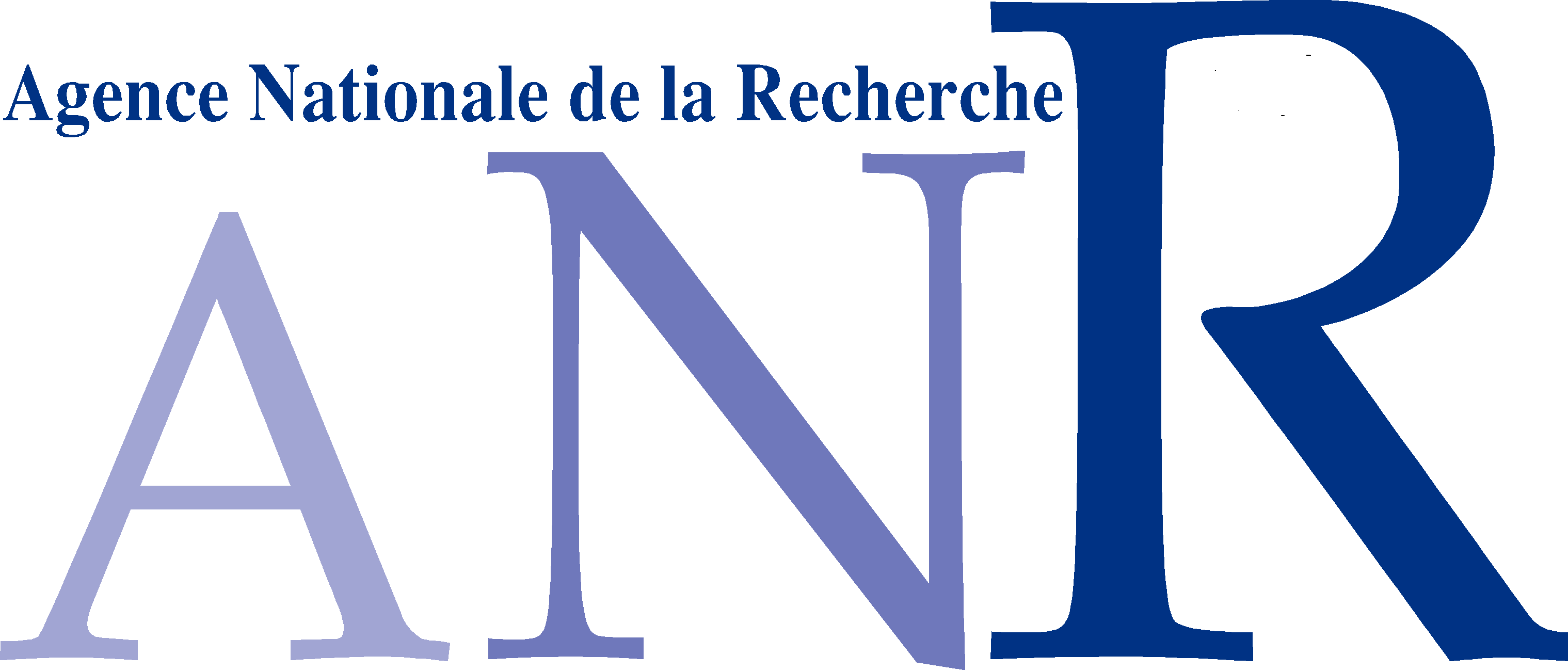 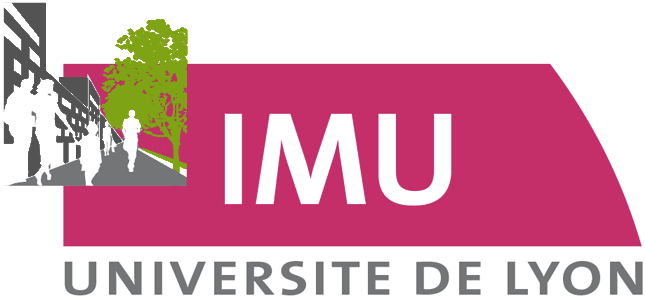 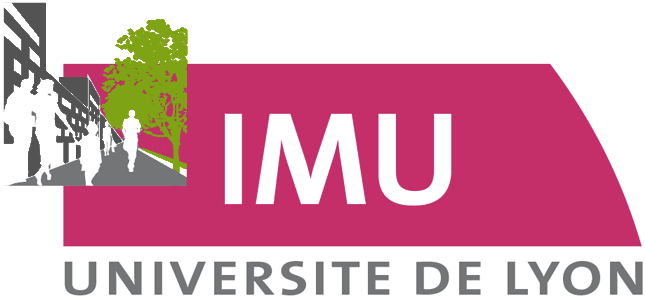 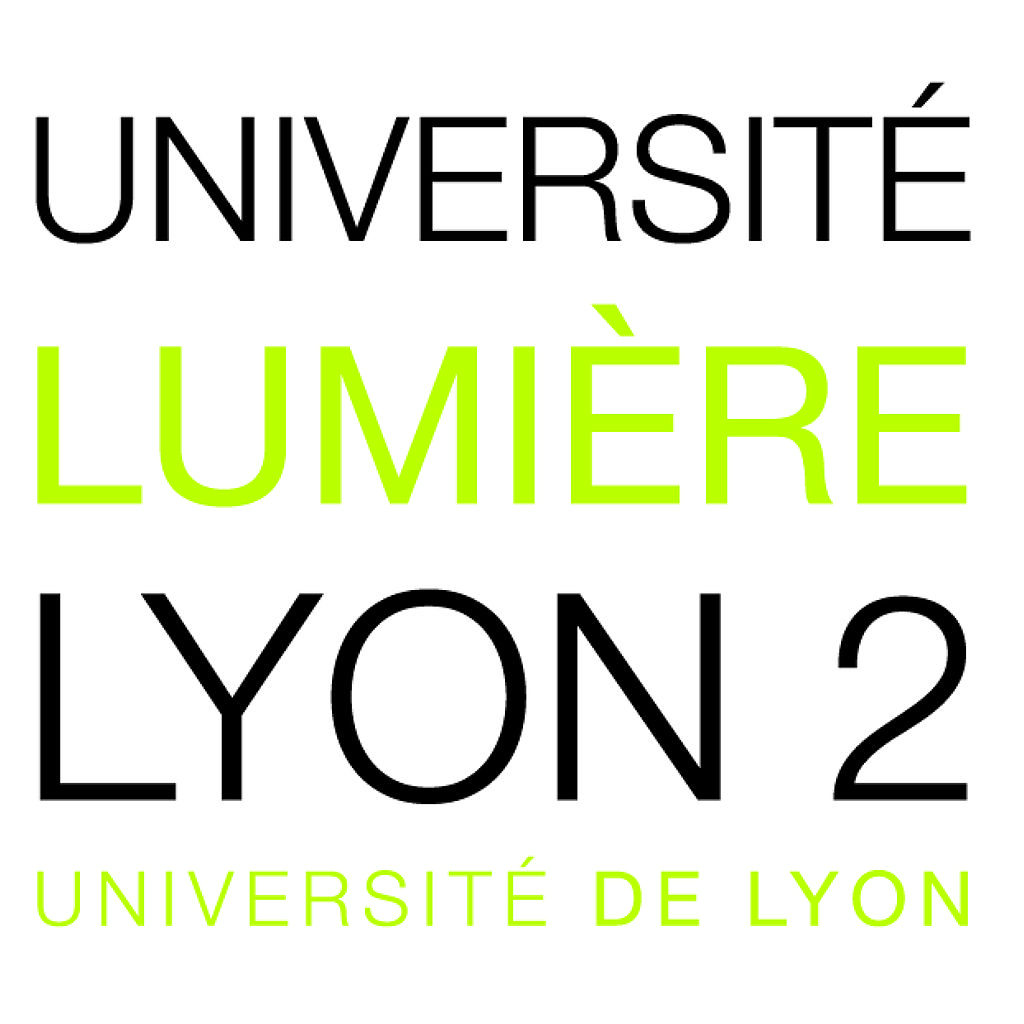 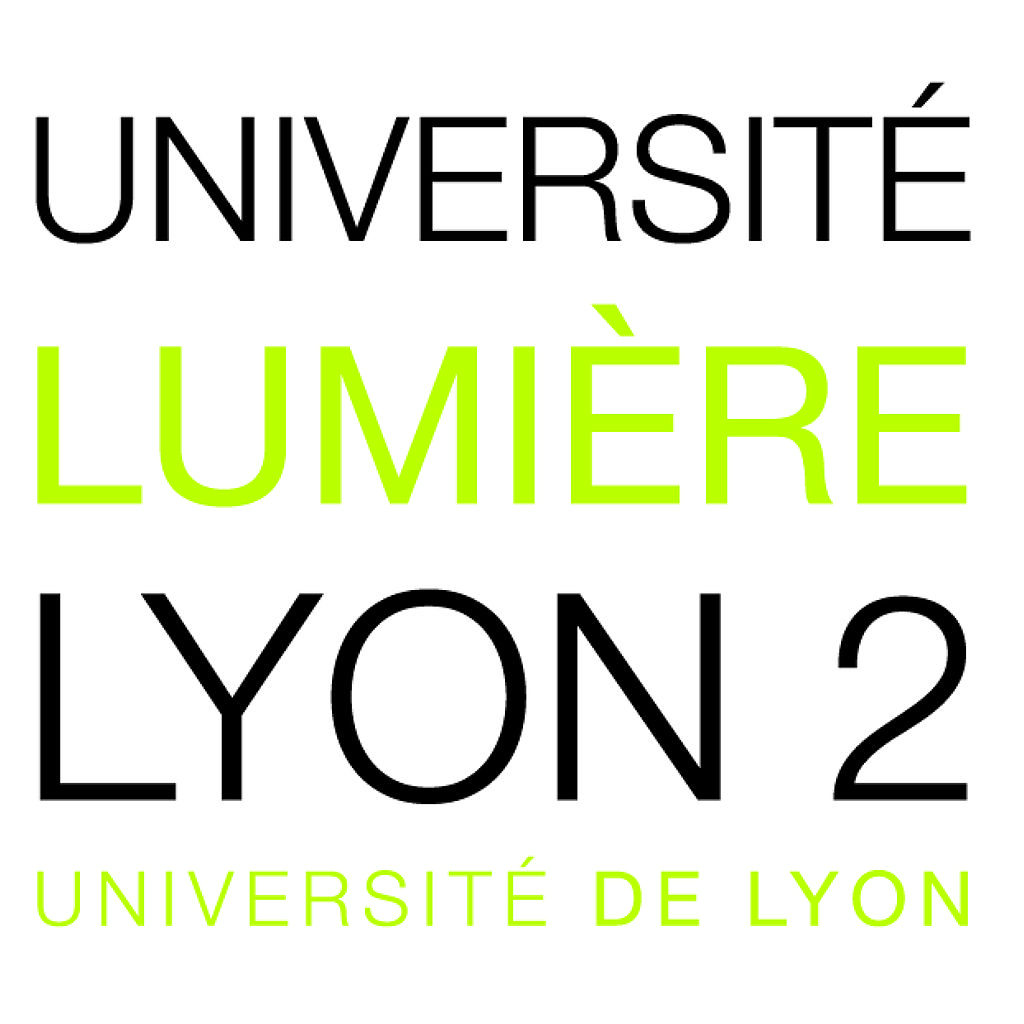 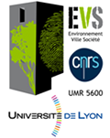 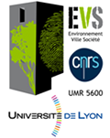 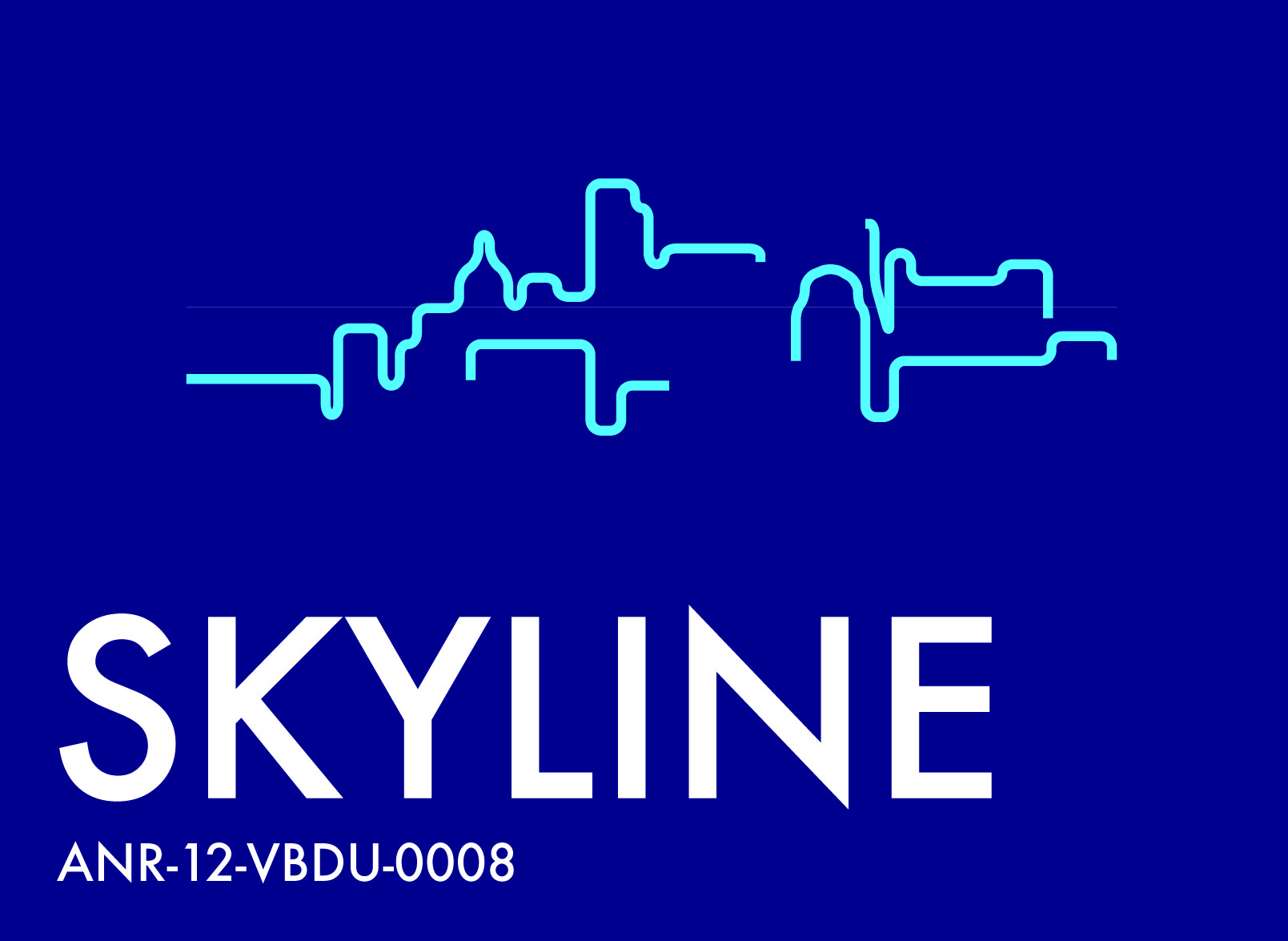 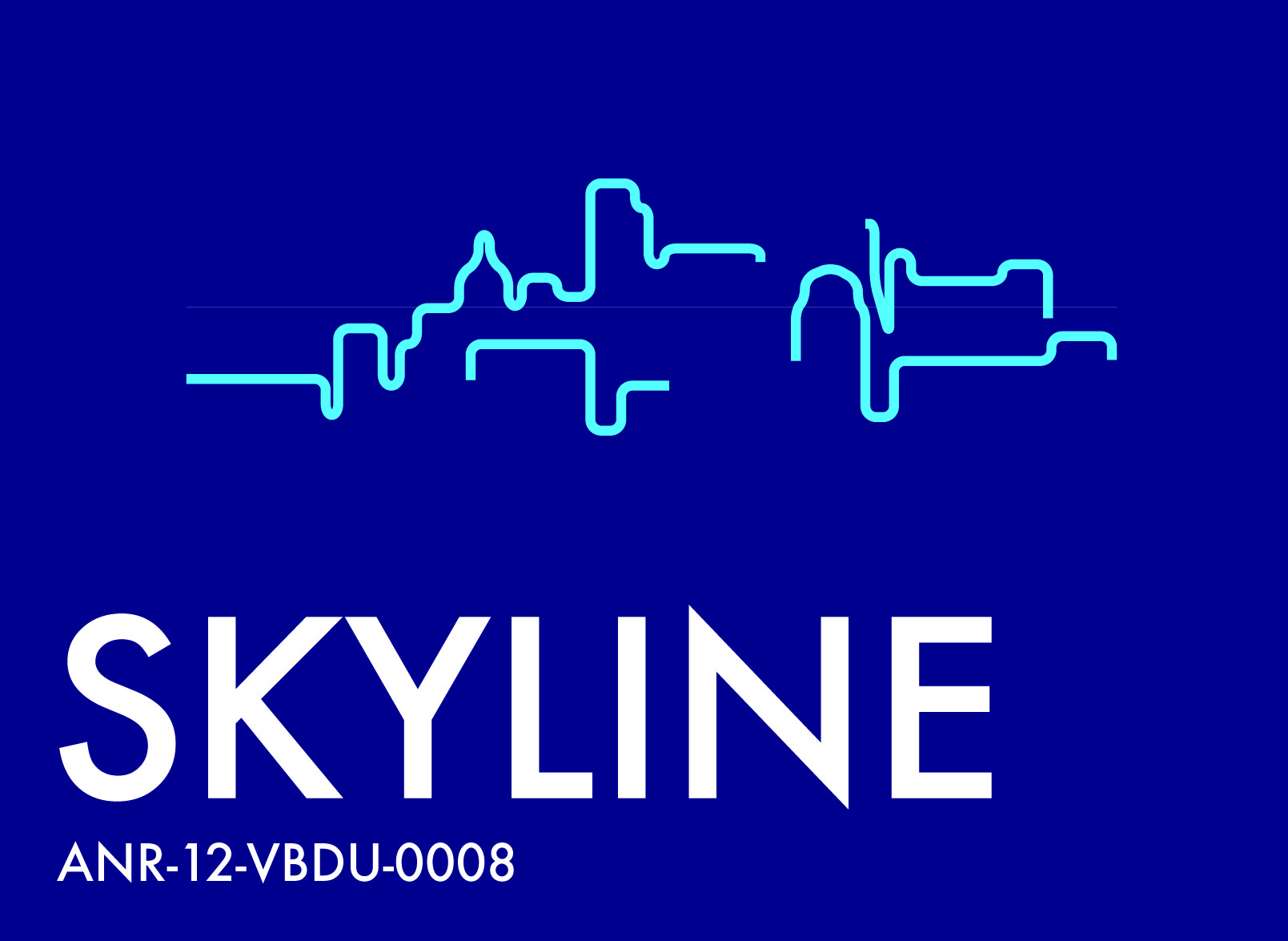 BULLETIN D’INSCRIPTION / REGISTRATION FORM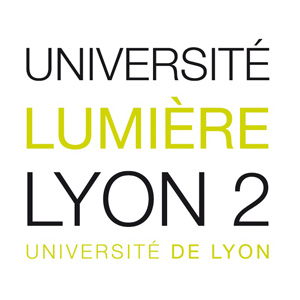 A retourner complété et accompagné du règlement à /Please return this application form filled out with payment to:Laboratoire IRG, à l’attention de M. Jérémie PHILIBERT, 5 avenue Pierre-Mendès France, 69 676 BRON cedex FranceTél. : 04 78 77 31 77 -  Email : j.philibert@univ-lyon2.frDate limite d’inscription : 04/11/2015 / Deadline for registration: 04/11/2015͸ M/Mr                                                         ͸ Mme/Mrs Nom / Last name:  ……………………………………………Prénom / First name: ……………………………Profession/ Occupation : ………………………………………………….Adresse / Postal Address : …………………………………….........................................................................................Code postal / Postal code : …………Ville / City : ……………….........Pays / Country : …………………………Tél. / Phone : …………………………………………Email : ……………………………………………………….S’inscrit au colloque international « La ville verticale » / Register for “the Vertical City”   the international conferenceDroits d’inscription / Registration feesL’inscription est valable pour l’ensemble du colloque. The registration is for the whole conference.Les droits d’inscriptions comprennent : les pauses-café, deux cocktails dinatoires, trois déjeuners, le livret du colloque ainsi que le transport et la visite guidée du site du Corbusier (Firminy-Vert, Loire) / Registration fees include: coffee breaks, two diner cocktails, three lunches, the booklet of the conference as well as the fieldtrip (transportation and guided tour) to the Corbusier heritage site (Firminy-Vert, Loire).La visite du site Le Corbusier est prévue le vendredi 27/11/2015 après-midi / The guided tour of Le Corbusier heritage site is on Friday afternoon 27/11/2015, ͸ Je m’inscris à la visite du site Le Corbusier / I subscribe to the Le Corbusier guided tour͸ Je ne m’inscris pas à la visite du site Le Corbusier / I do not register to the Le Corbusier guided tourTARIFS / FEES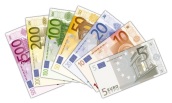 ͸ Enseignant-chercheur, chercheur, praticien, associatif / Professor, researcher, lecturer and practitioner : 150€͸ Doctorant / PHD candidate: 40€͸ Etudiant/student : gratuit / freeREGLEMENT / PAYMENT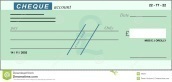 ͸ par chèque, à l’ordre de « Agent comptable de l’Université Lyon 2 »͸ par virement/bank transfert, à/to l’Agent comptable Lyon 2TRESOR PUBLIC – code banque 10071- code guichet : 69000 – n° de compte : 00001004332 – Clé  RIB : 66IBAN : FR76  1007  1690  0000  0010  0433  266  - Code BIC : TRPUFRP1Une facture pourra être délivrée seulement après la réception du paiement.You will be delivered an invoice upon receipt of your payment.Modalités d’inscription / Registration terms and conditions Toute inscription, pour être enregistrée, doit être accompagnée de son règlement.Your registration will be valid only once you have made the payment. Annulation/ cancellation and refundSeules les annulations nous parvenant par courrier ou email seront prises en compte. Les annulations transmises après le 04/11/2015 seront refusées (cachet de la poste faisant foi).Requests for cancellation must be notified by mail or email exclusively, postmarked by 11/04/2015. All requests submitted after that date will be refused.Pour tous renseignements complémentaires, vous pouvez contacter :For further information, please contact:M. Jérémie PHILIBERT, gestionnaire du laboratoire Institut de Recherche GéographiqueTél. : (00 33) 4 78 77 31 77 ***  Email : j.philibert@univ-lyon2.fr